BİRİNCİ BÖLÜMAmaç, Kapsam ve DayanakAmaç ve KapsamMadde 1-(1) Bu yönergenin amacı, Tekirdağ Namık Kemal Üniversitesinin eğitim-öğretim, araştırma ve topluma hizmet çalışmalarının sürdürülebilir ve etkin bir şekilde gerçekleştirilebilmesi için önerilerde bulunmak, üniversitenin gelişimine katkı sağlamak, üniversitenin kendisini çevreleyen iş ve eğitim dünyası… vb. temel aktörler ile bağlarının güçlendirilmesine yardımcı olmak amaçlarıyla oluşturulan ve üniversite ve birimlerinde eğitim öğretim araştırma faaliyetleri ve hizmet sunumları öncelikli olmak üzere ilgili birim bölüm programlarda çeşitli konularda tavsiye niteliğinde kararlar alan danışma kurulunun oluşturulması ve bu kurulun çalışma esaslarının belirlenmesidir.DayanakMadde 2-(1) Bu yönerge, 08.10.2016 tarihli 29851 sayılı Yükseköğretim Kurumlarında Danışma Kurulu Oluşturulmasına İlişkin Yönetmelik hükümlerine dayanarak hazırlanmıştır.İKİNCİ BÖLÜMDanışma Kurulunun Oluşturulması, Yöneticileri ve GörevleriMadde 3-(1) Tekirdağ Namık Kemal Üniversitesi danışma kurulu; Rektör, Rektör Yardımcıları, Kalite Komisyonu Başkanı, Rektör tarafından belirlenen alanların Enstitü, Fakülte, Yüksekokul ve Meslek Yüksekokul birimlerinden seçilen öğretim üyeleri/elemanları, Üniversite Öğrenci Konseyi Başkanı ile üniversitenin paydaşlarıyla olan ilişkilerini güçlendirebilecek, ülkemizde ve dünyada yaşanan gelişmeleri takip ederek üniversitenin geliştireceği politikalara katkı sağlayabilecek Rektör tarafından uygun bulunan iş, eğitim, tarım, endüstri, ticaret, sanayi sektörlerinden temsil edilecek en çok 10 dış paydaştan oluşur.Üyelerin görev süresi 3 yıl ile sınırlıdır. Görev süresi sona eren üye, tekrargörevlendirilebilir.Kurumları temsilen görevlendirilen üyelerin, kurumlarındaki görevlerinin sona ermesihalinde kurul üyelikleri son bulur. Yerine atananlar devam ederler.Danışma Kuruluna Rektör başkanlık eder.Seçilmiş üyelerin üç kez toplantıya gelmemesi halinde üyeliği düşer.Danışma Kurulu gerekli gördüğü hallerde toplantılara üye olmayan yeni isimler de çağırabilir ve alt çalışma grupları kurabilir. Çalışma gruplarının işlevlerini, görevlerini ve görev süresini Danışma Kurulu belirler.Kurulun GörevleriMadde 4-(1) Danışma kurulunun görevleri şunlardır:Tekirdağ Namık Kemal Üniversitesinin iş dünyası ve diğer paydaşları ile ilişkilerini ve işbirliklerinigüçlendirmek,Tekirdağ Namık Kemal Üniversitesinin eğitim-öğretim faaliyetlerinin uygulamaya yönelik derslerinuygulamalarının, stajlar, danışmanlık vb. yollarla zenginleştirilmesine katkıda bulunmak,Tekirdağ Namık Kemal Üniversitesinin araştırma ve geliştirme faaliyetlerinin kamu, özel sektörün ihtiyaç duyduğu konularda proje, seminer tez çalışmaları, panel sempozyum çalıştay vb. bilimsel etkinlikler yapılmasına ilişkin eşgüdüm yönlendirme ve tavsiyelerde bulunmak saha koşulları dinamiklerine uygun yapılmasını sağlamak için yönlendirmelerde bulunmak,Tekirdağ Namık Kemal Üniversitesinin tanınırlığı ve marka değerinin yükseltilmesini sağlayacaktavsiyelerde bulunmak.ÜÇÜNCÜ BÖLÜMDanışma Kurulu ToplantılarıMadde 5-(1) Danışma Kurulu olağan toplantıları yılda en az 1 kez gerçekleştirilir. Rektör, gerektiğinde kurulu olağanüstü toplantıya çağırabilir. Rektör, danışma kurulunun toplantı tarihini, saatini ve yerini kurul üyelerinin görüşünü alarak belirler. Üniversite Genel Sekreteri, söz konusu toplantılardan en az 1 ay önce kurul üyelerini toplantı hakkında bilgilendirir. Kurul üye tam sayısının salt çoğunluğu ile toplanır ve toplantıya katılanların çoğunluğu ile karar alır.(2) Danışma Kurulu toplantılarının sekreteryası üniversite genel sekreterliğince yürütülür.DÖRDÜNCÜ BÖLÜMYürürlük ve YürütmeMadde 6-(1) Bu yönerge Tekirdağ Namık Kemal Üniversitesi Senatosunda kabul edildiği tarihteyürürlüğe girer.Madde 7-(1) Bu yönergeyi Tekirdağ Namık Kemal Üniversitesi Rektörü yürütür.*25/08/2017 tarihli 07 sayılı Senato toplantısında alınan 20 sayılı kararın ekidir.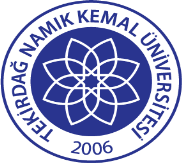 TNKÜ DANIŞMA KURULU YÖNERGESİDoküman No: EYS-YNG-016TNKÜ DANIŞMA KURULU YÖNERGESİHazırlama Tarihi: 01.11.2021TNKÜ DANIŞMA KURULU YÖNERGESİRevizyon Tarihi: --TNKÜ DANIŞMA KURULU YÖNERGESİRevizyon No: 0TNKÜ DANIŞMA KURULU YÖNERGESİToplam SayfaSayısı 3